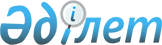 О согласовании позиций Сторон по вопросам взимания НДС при ввозе товаров на территории свободных (особых, специальных) экономических зон государств - участников таможенного союза и исчисления налоговой базы косвенных налогов по импортируемым товарам
					
			Утративший силу
			
			
		
					Решение Комиссии таможенного союза от 18 марта 2009 года № 25. Утратило силу решением Коллегии Евразийской экономической комиссии от 17 июля 2018 года № 112.
      Сноска. Утратило силу решением Коллегии Евразийской экономической комиссии от 17.07.2018 № 112 (вступает в силу по истечении 30 календарных дней с даты его официального опубликования).
      Комиссия таможенного союза решила:
      1. Принять к сведению информацию о различиях в позициях Сторон по вопросам взимания налога на добавленную стоимость при ввозе товаров на территории свободных (особых, специальных) экономических зон и исчисления налоговой базы косвенных налогов по импортируемым товарам.
      2. С учетом состоявшегося обсуждения просить Стороны поручить заместителям министров финансов Сторон в месячный срок выработать согласованные позиции по вопросам:
      - взимания налога на добавленную стоимость, акцизов во взаимной торговле, включая проблемы взимания косвенных налогов при перемещении товаров из третьих стран по территории таможенного союза;
      - взимания косвенных налогов при ввозе на территории свободных (особых, специальных) экономических зон, и доложить министрам финансов Сторон.
      3. Просить Стороны поручить министрам финансов Сторон подготовить предложения по решению указанных вопросов и внести в Комиссию таможенного союза.
      4. Экспертной группе по разработке договорно-правовой базы таможенного союза по направлению "Косвенные налоги" с учетом согласования позиций Сторонами доработать и внести на рассмотрение Комиссии таможенного союза проекты:
      - Протокола об особенностях взимания косвенных налогов при импорте товаров в особые (свободные) экономические зоны государств-участников таможенного союза;
      - Протокола о порядке взимания косвенных налогов и механизме контроля за их уплатой при экспорте и импорте товаров в таможенном союзе.
					© 2012. РГП на ПХВ «Институт законодательства и правовой информации Республики Казахстан» Министерства юстиции Республики Казахстан
				
Члены Комиссии таможенного союза:
От Республики
От Республики        От Российской
Беларусь
Казахстан            Федерации
А. Кобяков
В. Школьник            И. Шувалов